M Ě S T O   Ž A T E CZASTUPITELSTVO MĚSTA ŽATECObecně závazná vyhláška,kterou se upravují pravidla pro pohyb psů na veřejných prostranstvích Zastupitelstvo města Žatec se na svém zasedání usnesením č.142/23 dne 14. 12. 2023 usneslo vydat na základě § 24 odst. 2 zákona č. 246/1992 Sb., na ochranu zvířat proti týrání, ve znění pozdějších předpisů, a v souladu s § 10 písm. a), d) a § 84 odst. 2 písm. h) zákona č. 128/2000 Sb., o obcích (obecní zřízení), ve znění pozdějších předpisů, tuto obecně závaznou vyhlášku (dále jen „vyhláška“):Článek 1Pravidla pro pohyb psů na veřejných prostranstvíchStanovují se následující pravidla pro pohyb psů na všech veřejných prostranstvích1) v katastrálním území Žatec a jeho místních částech Bezděkov, Trnovany, Radíčeves, Milčeves, Záhoří a Velichov:pes musí být veden na vodítku tak, aby při míjení jiných osob a vedených psů nebo jiných zvířat byl veden u nohy fyzické osoby a nemohl se s nimi dostat do kontaktu,v případě, že musí být pes na přechodnou dobu ponechán na veřejném prostranství bez dohledu (např. při návštěvě obchodu), je nutné jej uvázat k pevnému předmětu, a to tak, aby při míjení jiných osob a vedených psů nebo jiných zvířat měl takto uvázaný pes co nejmenší možnost dostat se s nimi do kontaktu.Splnění povinností uvedených v odst. 1 zajišťuje fyzická osoba, která psa na veřejném prostranství vede (doprovází) a má psa pod kontrolou a dohledem.)Znečištění veřejného prostranství psími výkaly nebo jejich neodstranění upravuje zákon.)Další povinnosti chovatelů jsou upraveny též zákony.)Článek 2Vymezení prostor pro volné pobíhání psůPro volné pobíhání psů, které je možné pouze pod neustálým dohledem a přímým vlivem osoby doprovázející psa, se vymezují prostory uvedené v příloze č. 1 této vyhlášky.Článek 3Zákaz vstupu se psy Z důvodu ochrany zdraví a života dětí a mládeže) se zakazuje vstup se psy na dětská hřiště a pískoviště přístupná každému bez omezení uvedená v příloze č. 2 této vyhlášky.Článek 4VýjimkyPravidla v čl. 1 odst. 1 a čl. 3 vyhlášky se nevztahují na psy:při výkonu činnost v souvislosti s plněním pracovních nebo služebních úkolů podle zvláštního zákona), záchranářské), vycvičené jako průvodci zdravotně postižených osob), lovecké) při výkonu práva myslivosti ve smyslu zvláštních právních předpisů,v dalších případech, kdy tak stanoví nebo umožní zákon).Pravidla v čl. 3 vyhlášky se nevztahují na psy při provádění pomocné psychoterapeutické metody (canisterapie), kteří jsou k takové činnosti vycvičeni.Článek 5Zrušovací ustanoveníZrušuje se obecně závazná vyhláška č. 1/2016, kterou se upravují pravidla pro pohyb psů na veřejných prostranstvích, ze dne 18. 1. 2016.Článek 6ÚčinnostTato vyhláška nabývá účinnosti počátkem patnáctého dne následujícího po dni jejího vyhlášení.
Příloha č. 1 k obecně závazné vyhlášce, kterou se upravují pravidla pro pohyb psů na veřejných prostranstvích Prostory pro volné pobíhání psů dle čl. 2 vyhlášky:Lokalita č. 1 – PÍSKOVNA JIHLokalita je vymezena v prostoru bývalé pískovny „U Čeradické brány“. Popis: lokalita je vymezena v prostoru bývalé pískovny mezi ul. Malínská a Čeradická, místně zvané Bufo nebo U Čeradické brány. Plocha se rozkládá v rozmezí od oplocení zahrad ul. Čeradická, hranice přírodní lokality „Bufo“, oplocení areálu rozestavěné školy. Odtud hranici vymezují kůly označující hranici souběžnou s účelovou komunikací spojující ul. Malínská a Čeradická. Přístup: z ulice Malínská nebo z ulice Čeradická. Parcely: pozemkové parcely č. 5617/8, 5617/18 v k. ú. Žatec. 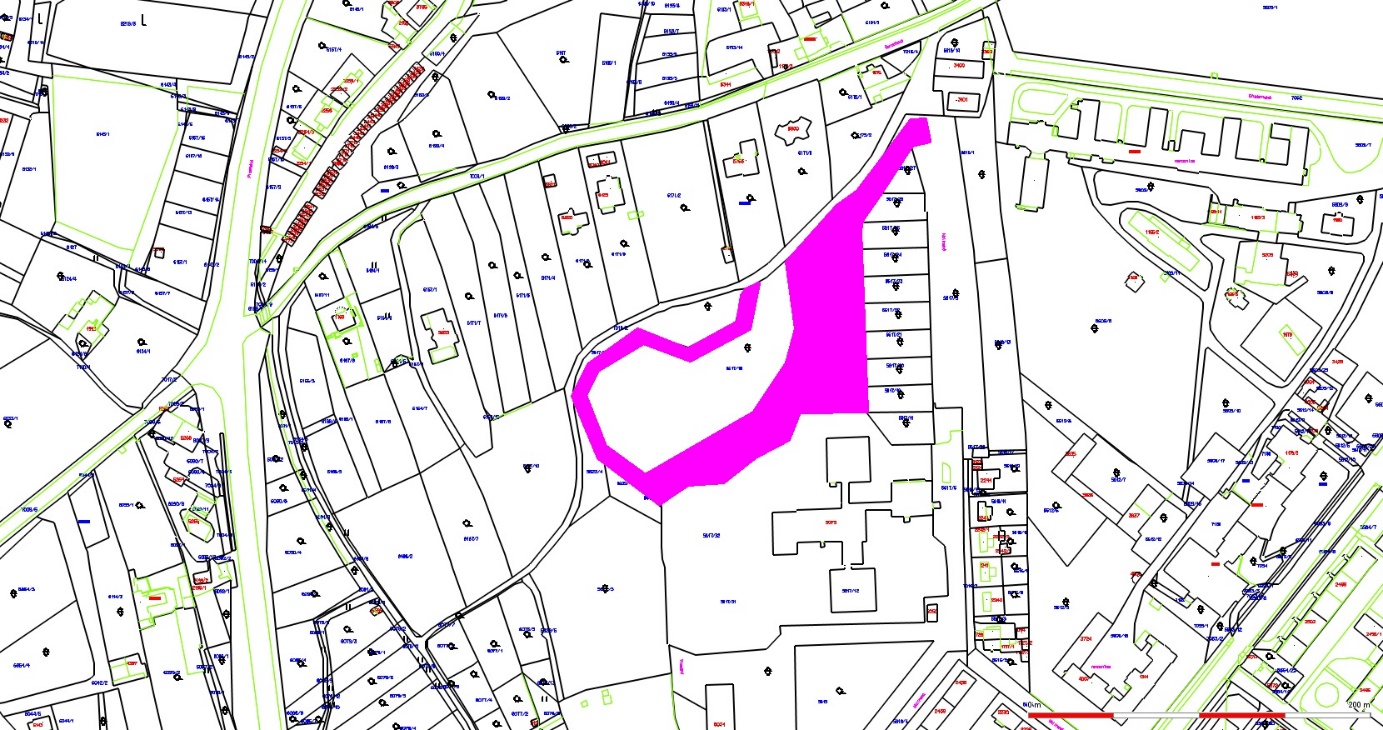 Lokalita č. 2 – park v ul. OsvoboditelůLokalita je vymezena v prostoru parčíku u bývalé samoobsluhy (č. p. 2487) v ulici Osvoboditelů, poblíž železného mostu (s výjimkou pozemních komunikací nacházejících se na tomto pozemku)Popis: Lokalita je vymezena prostorem parčíku u bývalé samoobsluhy v ulici Osvoboditelů, poblíž železného mostu, v prostoru mezi ulicí Osvoboditelů a levým břehem řeky Ohře (s výjimkou pozemních komunikací nacházejících se na tomto pozemku)Přístup: od železného mostu a z ulice Osvoboditelů Parcely: pozemková parcela č. 6833/1 v k. ú Žatec (s výjimkou pozemních komunikací nacházejících se na tomto pozemku)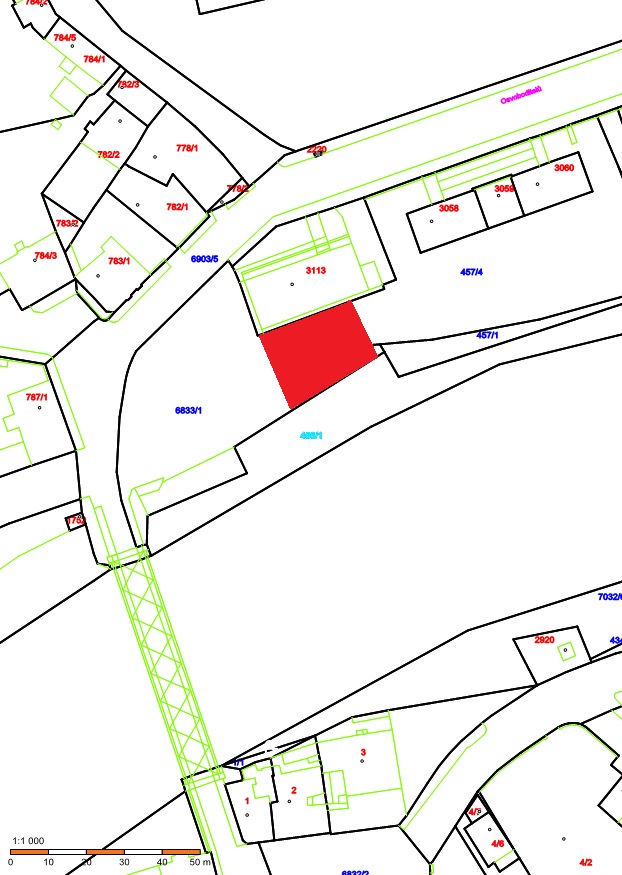 Příloha č. 2 k obecně závazné vyhlášce, kterou se upravují pravidla pro pohyb psů na veřejných prostranstvíchSeznam dětských hřišť a pískovišť dle čl. 3 vyhlášky (vše v katastrálním území Žatec):______________________________________________________Ing. Jaroslava Veselá v.r.místostarostkaIng. Radim Laibl v.r.starostaEv. č.LokalitaUlice 1Ulice 2Číslo pozemkové parcely1JihHusova5605/112JihM. Černobýla5564/73JihDružstevní5564/14JihPražská4491/15JihŠafaříkovaDukelská4486/2 6JihVol. ČechůMládežnická5580/5 7JihLipová, D35580/26, 5580/258JihLipová, D35580/24 9JihJabloňová, D25580/167, 5580/16910JihJavorová, D1 5580/213, 5580/121 11JihBří. ČapkůRůžová5580/104-10512JihJ. Vrchlického4646/26 13JihPekárenskáHusova5655/2, 5655/5 14JihStudentská 4630/3 (park u gymnázia)15JihNezvalova4578/128 16JihŠafaříkova 4484/13 17JihPražská 4507/518JihPražská 4497/1 (park u hřbitova) 19JihKomenského alej 180/1 (hřiště na petangue) 20PodměstíLučanská6206/5 21PodměstíR. Ungara7197/1 22PodměstíOstrov 6824/3 23PodměstíSvatováclavská6678/11 24PodměstíKlostermanova4222/5 25PodměstíHájkova30326PodměstíHájkova6813/4 („Rákosníček“) 27PodměstíHájkova 312/1 28PodměstíOstrov  431/1 29PodměstíOstrovU Jezu6824/12 („mazutka“) 30PodměstíSvatováclavskáNákladní6824/1031PodměstíNákladníV Zahradách 6824/10 32PodměstíU Jezu 437/2 33PodměstíU hřištěPlzeňská6678/1134PodměstíPříkráPříkrá 6718/1 35PodměstíHálkova7160/12 36PodměstíPodměstí 7161/1 37PodměstíCyklostezka7032/40, 7032/41, 7032/42, 7032/4338BezděkovBezděkov1162/1439RadíčevesRadíčeves365/240VelichovVelichov343/1, 35341ZáhoříZáhoří125/10